    Mathematics Faculty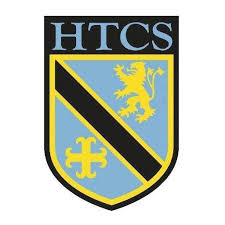 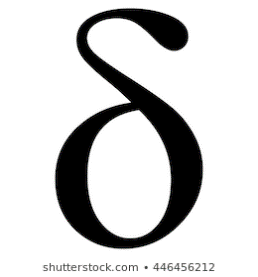 Year 8 Spring Term 2 – Delta Scheme Unit 7 Overview – Angles and ConstructionsTopicKey IdeasProgressProgressProgressTopicKey IdeasRAGAngles and ConstructionsI can understand and use angle notation. Angles and ConstructionsI can construct triangles accurately given sides and angles.Angles and ConstructionsI can calculate right angles, angles on a line, angles on a point and vertically opposite angles.Angles and ConstructionsI can calculate missing angles in triangles and quadrilaterals.Angles and ConstructionsI can calculate interior and exterior angles of polygons.Angles and ConstructionsI can calculate angles in parallel and intersecting lines.Angles and ConstructionsI can find missing sides in right-angled triangles.LessonLearning FocusAssessmentKey Words1Constructing ASA, SAS and SSS triangles (CM clips 81, 82 & 83)Formative assessment strategies e.g. MWBs, whole class questioning, Diagnostic Questions, SLOP time with self-assessment, Live Marking etc.Assessment is also supported with our use of ILOs, set through Century Learning and Corbettmaths.Finally, units are assessed through skills checks and half termly assessments, as part of our Assessment Calendar in Mathematics.triangle, angle, draw, construct,protractor, acute, obtuse2Solving problems involving right angles, angles on a straight line, angles at a point and vertically opposite angles (CM clips 34, 35, 30 & 39)Formative assessment strategies e.g. MWBs, whole class questioning, Diagnostic Questions, SLOP time with self-assessment, Live Marking etc.Assessment is also supported with our use of ILOs, set through Century Learning and Corbettmaths.Finally, units are assessed through skills checks and half termly assessments, as part of our Assessment Calendar in Mathematics.right angle, straight line, point,vertically opposite3Calculate missing angles in triangles and special triangles (CM clip 37)Formative assessment strategies e.g. MWBs, whole class questioning, Diagnostic Questions, SLOP time with self-assessment, Live Marking etc.Assessment is also supported with our use of ILOs, set through Century Learning and Corbettmaths.Finally, units are assessed through skills checks and half termly assessments, as part of our Assessment Calendar in Mathematics.triangle, calculate, angle, acute, obtuse, reflex, scalene, isosceles, equilateral4Calculating missing angles in quadrilaterals and special quadrilaterals (CM clip 33)Formative assessment strategies e.g. MWBs, whole class questioning, Diagnostic Questions, SLOP time with self-assessment, Live Marking etc.Assessment is also supported with our use of ILOs, set through Century Learning and Corbettmaths.Finally, units are assessed through skills checks and half termly assessments, as part of our Assessment Calendar in Mathematics.quadrilateral, calculate, angle, right angle, square, rectangle, parallelogram, rhombus, kite, trapezium5Calculating exterior angles of polygons (CM clip 32)Formative assessment strategies e.g. MWBs, whole class questioning, Diagnostic Questions, SLOP time with self-assessment, Live Marking etc.Assessment is also supported with our use of ILOs, set through Century Learning and Corbettmaths.Finally, units are assessed through skills checks and half termly assessments, as part of our Assessment Calendar in Mathematics.angle, degrees, regular, exterior, polygon, edges, vertices6Calculating interior angles of polygons (CM clip 32)Formative assessment strategies e.g. MWBs, whole class questioning, Diagnostic Questions, SLOP time with self-assessment, Live Marking etc.Assessment is also supported with our use of ILOs, set through Century Learning and Corbettmaths.Finally, units are assessed through skills checks and half termly assessments, as part of our Assessment Calendar in Mathematics.angle, degrees, regular, interior, polygon, edges, vertices7Calculating alternate and corresponding angles (CM clip 25)Formative assessment strategies e.g. MWBs, whole class questioning, Diagnostic Questions, SLOP time with self-assessment, Live Marking etc.Assessment is also supported with our use of ILOs, set through Century Learning and Corbettmaths.Finally, units are assessed through skills checks and half termly assessments, as part of our Assessment Calendar in Mathematics.horizontal, vertical, parallel,perpendicular, intersecting,corresponding, alternate8Calculating co-interior angles and solving problems involving alternate, corresponding and co-interior angles (CM clip 25)Formative assessment strategies e.g. MWBs, whole class questioning, Diagnostic Questions, SLOP time with self-assessment, Live Marking etc.Assessment is also supported with our use of ILOs, set through Century Learning and Corbettmaths.Finally, units are assessed through skills checks and half termly assessments, as part of our Assessment Calendar in Mathematics.horizontal, vertical, parallel,perpendicular, intersecting, co-interior, corresponding, alternate9Using Pythagorean triples to find missing sides on right-angled triangles(CM clip 257)Formative assessment strategies e.g. MWBs, whole class questioning, Diagnostic Questions, SLOP time with self-assessment, Live Marking etc.Assessment is also supported with our use of ILOs, set through Century Learning and Corbettmaths.Finally, units are assessed through skills checks and half termly assessments, as part of our Assessment Calendar in Mathematics.Pythagoras’ theorem, right-angle, triangle, hypotenuse